Publicado en Madrid el 22/10/2019 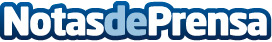 Arranca la campaña de becas de iEduex para estudiar en USA en 2020La agencia de idiomas en el extranjero, que acaba de renovar su web y de ampliar su oferta en Canadá cubriendo un total de 60 distritos, acaba de abrir la convocatoria de 2020 para solicitar una beca para estudiar en USADatos de contacto:iEduEX91 297 99 02 Nota de prensa publicada en: https://www.notasdeprensa.es/arranca-la-campana-de-becas-de-ieduex-para Categorias: Internacional Nacional Idiomas Educación http://www.notasdeprensa.es